전반적 결과8학년 영어 과목에서 학생들은 13가지 필수 요소와 관련된 기술 65개의 성취도를 보여줄 수 있습니다. [학생 이름]은(는) 2023년 봄 학기에 해당 기술 65개 중 ___개를 마스터했습니다. 전반적으로 [학생 이름]의 영어 지식은 4가지 성과 카테고리 중 ___인 _______________ 에 속합니다. [학생 이름]이(가) 마스터했거나 마스터하지 않은 특정 기술은 [학생 이름]의 학습 분석표에서 찾을 수 있습니다.발전 시작	목표 접근 중목표 달성	심화영역막대 그래프는 영역별로 마스터한 기술의 %를 요약하여 보여줍니다. 기준별로 다양한 수준의 콘텐츠를 이용할 수 있으므로, 전체 학생이 모든 기술에 대한 시험을 치르는 것은 아닙니다.ELA.C1.2: 텍스트에 대한 이해 구축하기 __%_/30개 기술 마스터ELA.C1.3: 텍스트의 아이디어 및 정보 통합하기 __%_/10개 기술 마스터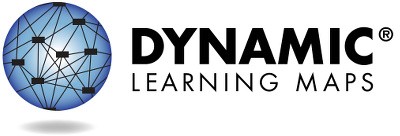 페이지 1/2리소스 등 자세한 내용을 확인하려면 https://dynamiclearningmaps.org/states를 방문해 주십시오.c The University of Kansas. All rights reserved. 교육용으로만 사용하십시오. 승인 없이 상업적 목적 또는 다른 목적으로 사용해서는 안 됩니다. "Dynamic Learning Maps"는 University of Kansas의 상표입니다.성과 분석표(계속)ELA.C2.1: 작문을 통해 소통하기 __%_/25개 기술 마스터    +이 영역에서 평가된 요소가 없습니다.영역을 구성하는 각 필수 요소에서 [학생 이름]의 성과에 대한 자세한 정보는 학습 분석표에 있습니다.리소스 등 자세한 내용을 확인하려면 https://dynamiclearningmaps.org/states를 방문해 주십시오.	페이지 2/28학년 영어 필수 요소에서 [학생 이름]의 성과는 아래에 요약되어 있습니다. 해당 정보는 [학생 이름]이(가) 2023년 봄에 치른 모든 DLM 시험을 기반으로 합니다. [학생 이름]은(는) 8학년 영어에서 요구되는 13가지 필수 요소 및 3가지 영역 중 __개의 요소, __개의 영역에 대한 평가를 받았습니다.평가 중 학생이 한 수준의 숙달 목표를 달성한 것을 입증하면, 해당 필수 요소의 이전 수준을 모두 숙달한 것으로 간주됩니다. 귀하의 자녀가 평가를 통해 어떤 기술을 입증하였으며, 해당 기술이 학년 수준의 목표와 어떤 관련이 있는지 아래 표에 설명되어 있습니다.올해 마스터한 수준본 필수 요소의 숙달 목표를 달성한 증거 없음필수 요소는 평가되지 않음페이지 1/3이 통지표는 교육 계획 과정에서 하나의 증빙 자료로 사용하기 위한 것입니다. 연말 봄 평가의 항목 응답만을 기반으로 한 결과입니다. 학생의 지식과 기술은 환경에 따라 다르게 나타날 수 있으므로, 통지표에 표시된 예상 숙달 목표 달성 결과는 학생의 지식과 능력을 완전히 표현하지 못할 수 있습니다.리소스 등 자세한 내용을 확인하려면 https://dynamiclearningmaps.org/states를 방문해 주십시오. c The University of Kansas. All rights reserved. 교육용으로만 사용하십시오. 승인 없이 상업적 목적 또는 다른 목적으로 사용해서는 안 됩니다. "Dynamic Learning Maps"는 University of Kansas의 상표입니다.올해 마스터한 수준본 필수 요소의 숙달 목표를 달성한 증거 없음필수 요소는 평가되지 않음페이지 2/3리소스 등 자세한 내용을 확인하려면 https://dynamiclearningmaps.org/states를 방문해 주십시오.올해 마스터한 수준본 필수 요소의 숙달 목표를 달성한 증거 없음필수 요소는 평가되지 않음페이지 3/3리소스 등 자세한 내용을 확인하려면 https://dynamiclearningmaps.org/states를 방문해 주십시오.예상 숙달 수준예상 숙달 수준예상 숙달 수준예상 숙달 수준예상 숙달 수준예상 숙달 수준예상 숙달 수준영역필수 요소1234(목표)5ELA.C1.2ELA.EE.RL.8.1익숙한 일상용 사물 식별하기이야기에서 명시적 정보 인식하기이야기에서 암시적 정보 식별하기추론된 정보에 대한 근거 식별하기명시적 인용과 묵시적 인용 구별하기ELA.C1.2ELA.EE.RL.8.2익숙한 일상에서 일어나느 일련의 사건 중 다음에 발생할 사건 파악하기텍스트에서 구체적인 세부 정보 식별하기(등장인물, 사물)이야기의 구체적 주제 파악하기세부 정보를 사용하여 주제와 관련된 사건 설명하기세부 정보를 사용하여 주제와 관련된 사건 설명하기ELA.C1.2ELA.EE.RI.8.2관련 없는 정보 식별하기정보 텍스트에서 명시적 세부 정보 파악하기정보 텍스트의 여러 핵심 아이디어 식별하기익숙한 정보 텍스트 요약하기정보 텍스트 요약하기ELA.C1.2ELA.EE.RI.8.6익숙한 사람 식별하기정보 텍스트에서 구체적인 세부 정보 식별하기글쓴이의 관점과 작성 동기 파악하기글쓴이의 관점을 나타내는 예를 파악하기글쓴이의 작성 목적을 파악하기예상 숙달 수준예상 숙달 수준예상 숙달 수준예상 숙달 수준예상 숙달 수준예상 숙달 수준예상 숙달 수준영역필수 요소1234(목표)5ELA.C1.2ELA.EE.RI.8.8관점의 차이 이해하기텍스트에 제시된 핵심 요점 파악하기요점과 근거의 관계 파악하기명시적 논증 파악하기논증에는 주장 및 이를 뒷받침하는 근거가 있음을 이해하기ELA.C1.2ELA.EE.L.8.5.a서술적 특징과 단어 파악하기단어나 문구의 축어적 의미 이해하기문맥 단서를 사용하여 다의어의 의미 파악하기한 단어에 대한 여러 의미 구성하기다의어에서 의도된 의미 파악하기ELA.C1.3ELA.EE.RL.8.3사물의 기능 이해하기난관에 대한 등장인물의 반응 파악하기등장인물의 행동을 원인과 연결하기후속 행동을 유발하는 사건 파악하기행동이 등장인물의 주요 목표에 기여하는 방식 파악하기ELA.C1.3ELA.EE.RL.8.5익숙한 일상에서 일어나느 일련의 사건 중 다음에 발생할 사건 파악하기친숙한 이야기의 도입부, 중간, 결말 파악하기여러 텍스트의 구조적 유사성 파악하기여러 텍스트의 구조적 유사점과 차이점 파악하기텍스트상 시간 순서의 이탈 파악하기ELA.C2.1ELA.EE.W.8.2.b친숙한 사람, 장소, 사물 또는 사건을 설명하는 단어 파악하기사람, 장소 또는 사물의 특징을 설명하는 단어 파악하기주제와 관련한 사실 및 세부 정보 제공하기주제와 관련한 사실 및 세부 정보 1개 이상 작성하기사실이나 세부 정보를 더해 주제 전개하기예상 숙달 수준예상 숙달 수준예상 숙달 수준예상 숙달 수준예상 숙달 수준예상 숙달 수준예상 숙달 수준영역필수 요소1234(목표)5ELA.C2.1ELA.EE.W.8.2.c한 단어로 의사소통 가능두 단어로 구성된 메시지 작성하기작문 시 두 개 이상의 단어를 연결하기완성된 견해 작성하기문법적으로 올바른 간단한 문장 쓰기ELA.C2.1ELA.EE.W.8.2.d더 넓은 범주의 문장 단위 식별하기범주 지식에 기반한 결론 도출하기주제에 대해 글을 쓰기 위한 특정 분야의 어휘 선택하기작문 시 특정 분야의 어휘 사용하기특정 분야의 어휘를 사용하여 주장을 보강하기ELA.C2.1ELA.EE.W.8.2.f익숙한 일상의 결말 파악하기보편적 결말 작성하기결론 문장 작성하기서면 텍스트의 결론 작성하기작문 시 적절한 결론 작성하기ELA.C2.1ELA.EE.W.8.2.a두 사물 사이에서 선택한 사물 나타내기육하원칙(wh-) 질문에 대한 이해 보여주기지각 정보를 사용하여 주제에 대해 작성하기주제와 관련한 정보를 소개하고 작성하기명확한 조직 구조를 사용하여 주제를 소개하고 작성하기